Dinmore station accessibility upgrade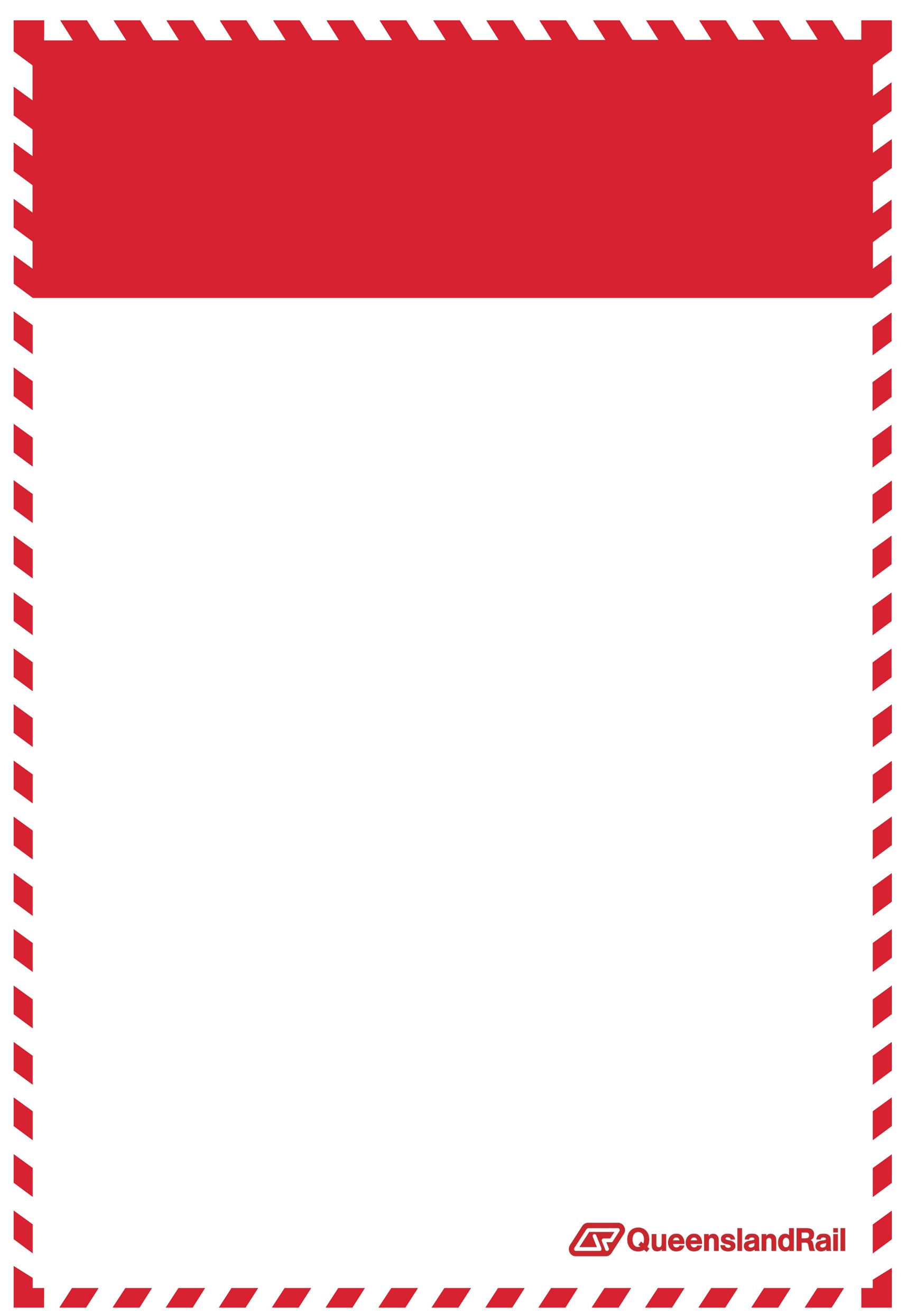 Night works – November/December 2016As part of the Dinmore station accessibility upgrade, night works will occur at the station from 6.30pm to 6.30am on Tuesday 29 November to Thursday 1 December and again on Sunday 18 to Thursday 22 December. In the event of poor weather or construction conditions, night works may also occur Sunday 4 to Thursday 8 December. For the safety of customers and project workers, these works must be undertaken after hours when there is reduced activity on the line, with some works to be completed during track closures when the overhead power is switched off. Scheduled night worksKeeping you informedThe Dinmore station accessibility upgrade is part of Queensland Rail’s $212 million upgrade program and is expected to be completed by mid-2017, weather and construction conditions permitting. For more information, please contact the Stakeholder Engagement team on 1800 722 203 (free call), email stationsupgrade@qr.com.au or visit www.queenslandrail.com.auLocationDates and hours of workType of workDinmore station6.30pm to 6.30am the next morning on:Tuesday 29 November to Thursday 1 December (over 3 nights)
Sunday 18 to Thursday 22 December (over 5 nights)Only if required:Sunday 4 to Thursday 8 December (over 5 nights) Platform raising and roofing installation works, involving:
Heavy machinery including cranes and forklifts and trucks with bright flashing lights and reversing beepersHand tools and light powered equipmentSaw cuttingMobile lighting towersVehicle movements.Residents adjacent to Dinmore station may experience some noise from truck movements and construction activity. Queensland Rail is aware that such operations may cause temporary inconvenience to our valued neighbours. Every effort will be made to carry out these works with minimal disruption. Queensland Rail apologises for any inconvenience and appreciates the local community’s cooperation during these upcoming works. Residents adjacent to Dinmore station may experience some noise from truck movements and construction activity. Queensland Rail is aware that such operations may cause temporary inconvenience to our valued neighbours. Every effort will be made to carry out these works with minimal disruption. Queensland Rail apologises for any inconvenience and appreciates the local community’s cooperation during these upcoming works. Residents adjacent to Dinmore station may experience some noise from truck movements and construction activity. Queensland Rail is aware that such operations may cause temporary inconvenience to our valued neighbours. Every effort will be made to carry out these works with minimal disruption. Queensland Rail apologises for any inconvenience and appreciates the local community’s cooperation during these upcoming works. 